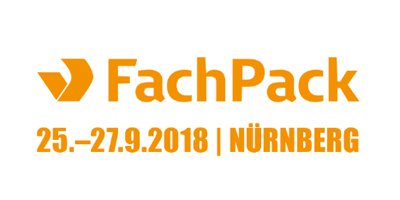 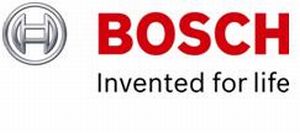 Hall 01  Stand 435• Info boothPer ulteriori informazioni: https://www.boschpackaging.com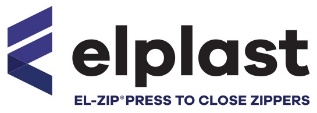 Hall 09  Stand 533Per ulteriori informazioni: http://elplasteurope.com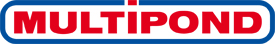 Hall 01  Stand 354• Argus camera system• Robotic transfer systemPer ulteriori informazioni: http://www.multipond.com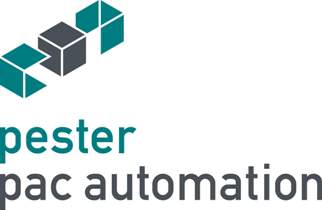 Hall 03.A  Stand 107• Stretchwrapper PEWO-pack 250 Compact in new design + new HMIPer ulteriori informazioni: http://www.pester.com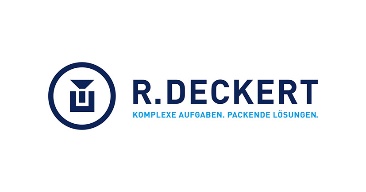 Hall 03.A  Stand 235• Monobloc Machine type TVM 738• Track & Trace Station with Tamper-Evident Labeller type DTT 200Per ulteriori informazioni: https://www.rdeckert.com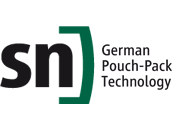 Hall 03.A  Stand 242• FM 060 in duplex configuration equipped with a 18-heads scale +       a thermotransfer printer + “seal scope” feature.Per ulteriori informazioni: http://www.sn-maschinenbau.com